24 марта - ВСЕМИРНЫЙ ДЕНЬ БОРЬБЫ С ТУБЕРКУЛЕЗОМ.Все про туберкулез…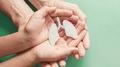 Тема Всемирного дня борьбы с туберкулезом 2024 г. «Да! Мы можем ликвидировать туберкулез!» — это выражение надежды на то, что мы сможем устранить отставание в реализации наших планов и повернуть вспять эпидемию туберкулеза благодаря лидерству на высоком уровне, увеличению инвестиций и ускоренной реализации рекомендаций ВОЗ.Туберкулез – это инфекционное заболевание, вызываемое микобактерией туберкулеза (МБТ) и характеризующееся различной (преимущественно легочной) локализацией, разнообразием клинических проявлений, интоксикацией, аллергизацией организма.Где и как можно заразиться туберкулезом?Туберкулез передается воздушно-капельным путем от больного, выделяющего МБТ. Любой человек может вдохнуть инфицированный воздух, в котором содержаться МБТ. Основным источником инфекции является мокрота больного заразной формой туберкулеза, мельчайшие капельки которой, инфицированные МБТ, при кашле, чихании, разговоре, смехе, зевании, сплевывании попадают в воздух. Далее вместе с потоком воздуха они попадают в легкие здоровых людей. Инфицироваться туберкулезом можно в переполненным, плохо проветриваемом помещении, если в нем находится больной с выделением микобактерий в окружающую среду.Какие симптомы туберкулеза?Общее состояние больного — повышенная утомляемость, слабость, особенно выраженная в утренние часы, снижение работоспособности, потеря аппетита;Общий вид больного – потеря веса и др.;Температура – повышение температуры тела вечером или в ночное время, потливость ночью, озноб;Кашель – проявление кашля более чем 3 недели должно насторожить и стать причиной обращения к врачу.Кровохарканье. Как диагностируется туберкулез?Заболевание туберкулезом выявляется двумя основными методами: Рентгенологический (позволяет выявить начальные туберкулезные изменения в легких, а затем проследить течение заболевания в процессе лечения). Бактериологический (микроскопия мазка мокроты, посев материала на питательную среду) Где и как можно пройти обследование?Рентгенофлюорографическое обследование грудной клетки можно сделать в поликлинике по месту жительства. При подозрении на туберкулез участковый врач или врач-специалист после клинического дообследования направит на консультацию к фтизиатру в противотуберкулезный диспансер.Флюорография – один из методов рентгенологического исследования. Данному методу обследования подлежат лица старше 17 лет. К сожалению, некоторые граждане уклоняются от такого обследования, не понимая его значения в раннем выявлении туберкулеза Профилактика туберкулезаСуществуют специфические и неспецифические методы профилактики туберкулеза.К неспецифическим методам относят: мероприятия, повышающие защитные силы организма (рациональный режим труда и отдыха, правильное полноценное питание, отказ от курения и употребления алкоголя, закаливание, занятие физкультурой и др.); мероприятия, оздоравливающе жилищную и производственную среду (снижение скученности и запыленности помещений, улучшение вентиляции).Специфическим методом профилактики туберкулеза является проведение прививок против туберкулеза (вакцинация при рождении ребенка на 3-5 день жизни). Для контроля состояния противотуберкулезного иммунитета и выявления момента первичного инфицирования детям проводят реакцию Манту либо Диаскинтест.Можем ли мы защитить себя от туберкулеза?Чтобы обезопасить себя и своих близких от туберкулезной инфекции, необходимо помнить о соблюдении ряда правил. Во-первых, вовремя прививаться. Во-вторых, своевременно проходить флюорографию. В-третьих, следить за регулярностью и сбалансированностью режима питания, давать организму ежедневные физические нагрузки, по возможности отказаться от вредных привычек, избегать стрессовых ситуаций.